COLEGIADO DO CURSO DE GRADUAÇÃO EM DESIGN - CCGDCOLEGIADO DO CURSO DE GRADUAÇÃO EM DESIGN - CCGDCOLEGIADO DO CURSO DE GRADUAÇÃO EM DESIGN - CCGDANO/SEM:REQUERIMENTO DE ATIVIDADES COMPLEMENTARES GERADORAS DE CRÉDITO - ACGCREQUERIMENTO DE ATIVIDADES COMPLEMENTARES GERADORAS DE CRÉDITO - ACGCREQUERIMENTO DE ATIVIDADES COMPLEMENTARES GERADORAS DE CRÉDITO - ACGCDATA:Nome completo:Nome completo:Nome completo:Nome completo:Nº matrícula:Telefone:Certificação digital (NÃO BLOQUEAR O DOC.):Certificação digital (NÃO BLOQUEAR O DOC.):Email:Email:Certificação digital (NÃO BLOQUEAR O DOC.):Certificação digital (NÃO BLOQUEAR O DOC.):ATIVIDADES (usar um formulário para cada código de atividade)* *para este grupo de atividades é permitido solicitar até 10 créditosLimite máx. lançamentosLançamentos autorizados (uso COORD.)   ARQ101 - Participação em evento científico - ouvinte, incluindo palestras e cursos de formação de curta duração (1 cr. a cada 15h de evento/palestra/curso)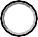 6x 1cr.  ARQ102 - Apresentação de trabalho - inclui exposição de Banner (1 cr. para cada apresentação)4x 1cr.  ARQ103 - Participação em Projetos de Extensão (2 cr. a cada semestre)3x 2cr.  ARQ104 - Participação em Projetos de Monitoria (1 cr. a cada  semestre)2x 1cr.  ARQ105 - Participação em Projetos de Pesquisa (2 cr. a cada semestre de ativ.)4x 2cr.  ARQ106 - Vivência Profissional (150h registradas em CLT ou contrato)1x 2cr.  ARQ107 - Participação no PET, Pronoturno ou programa equivalente (4 cr. a cada  1 ano de ativ.)2x 4cr.  ARQ108 - Viagem de Estudos - 1 cr. a cada viagem conduzida ou orientada4x 1cr.DÚVIDAS: Consultar a resolução: https://sites.arq.ufmg.br/ea/cursos/design/resolucao-001-2017-regulamenta-a-integralizacao-de-atividades-academico-cientifico-culturais-aacc/  DÚVIDAS: Consultar a resolução: https://sites.arq.ufmg.br/ea/cursos/design/resolucao-001-2017-regulamenta-a-integralizacao-de-atividades-academico-cientifico-culturais-aacc/  DÚVIDAS: Consultar a resolução: https://sites.arq.ufmg.br/ea/cursos/design/resolucao-001-2017-regulamenta-a-integralizacao-de-atividades-academico-cientifico-culturais-aacc/  DESCRIÇÃO DOS EVENTOS A REGISTRAR (CAMPOS OBRIGATÓRIOS O PREENCHIMENTO) Preencher 1 linha para cada certificado/evento/apresentaçãoDESCRIÇÃO DOS EVENTOS A REGISTRAR (CAMPOS OBRIGATÓRIOS O PREENCHIMENTO) Preencher 1 linha para cada certificado/evento/apresentaçãoDESCRIÇÃO DOS EVENTOS A REGISTRAR (CAMPOS OBRIGATÓRIOS O PREENCHIMENTO) Preencher 1 linha para cada certificado/evento/apresentaçãoDESCRIÇÃO DOS EVENTOS A REGISTRAR (CAMPOS OBRIGATÓRIOS O PREENCHIMENTO) Preencher 1 linha para cada certificado/evento/apresentaçãoDESCRIÇÃO DOS EVENTOS A REGISTRAR (CAMPOS OBRIGATÓRIOS O PREENCHIMENTO) Preencher 1 linha para cada certificado/evento/apresentaçãoDESCRIÇÃO DOS EVENTOS A REGISTRAR (CAMPOS OBRIGATÓRIOS O PREENCHIMENTO) Preencher 1 linha para cada certificado/evento/apresentaçãoDESCRIÇÃO DOS EVENTOS A REGISTRAR (CAMPOS OBRIGATÓRIOS O PREENCHIMENTO) Preencher 1 linha para cada certificado/evento/apresentaçãoITEMData inicialData finalDescriçãoTipo de ComprovanteDuração totalInstituição 123456Encaminhamento: (USO DA COORDENAÇÃO)Encaminhamento: (USO DA COORDENAÇÃO)DEFERIDO ____ créditos.  Itens: ___________INDEFERIDO (Em caso de indeferimento, JUSTIFICAR):(Em caso de indeferimento, JUSTIFICAR):Coordenador(a) do CCGD-EA/UFMG